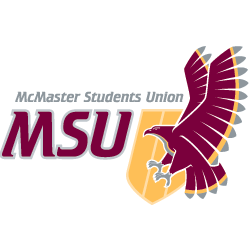 JOB DESCRIPTIONPart Time StaffPosition Title:The Silhouette Managing EditorTerm of Office:September 1 – April 30Supervisor:The Silhouette Editor-in-ChiefRemuneration:C5Hours of Work:12-14 hours per week General Scope of DutiesThe Managing Editor, in conjunction with the Editor-in-Chief, is responsible for overseeing the content of the newspaper. They shall manage editorial decisions made for content and participate in all aspects of content creation, editing and publishing. They will also serve a supervisory role for Section Editors and will guide them in the management of their sections.Major Duties and ResponsibilitiesMajor Duties and ResponsibilitiesMajor Duties and ResponsibilitiesCategoryPercentSpecificsSupervisory Function                                        30%Supervise, in conjunction with the Editor-in-Chief, the staff members of the Silhouette, the Board of Publication, and the Silhouette volunteersParticipate in the hiring of Editors and Reporters (excluding the Editor-in-Chief, Production and Online)Communications Function                           20%Voting member of the Silhouette Board of PublicationVoting member of staff meetings (that meets at least once annually)Provide input for the editorial, editorial policy, focus, and style of the paperSilhouette30%Edit articles prior to layoutCopy edit laid out pagesWrite articles for the Silhouette as requiredProduction20%Make corrections and changes to laid-out pagesHelp correct and improve content on the Silhouette’s websiteKnowledge, Skills and AbilitiesComputer knowledge is an asset (i.e. Adobe InDesign, Adobe Photoshop, Word, Wordpress)Basic computer troubleshooting skills are an asset when equipment fails near deadlinesEditing skillsWriting skillsInterpersonal skills to relate with staffManagement skillsKnowledge of Media Law and Canadian Press styleEffort & ResponsibilityEffort required to pay attention to detailEffort required to maintain thought during long nightsWorking ConditionsSilhouette office (open office with many computer terminals and a lounge)Time demands may exceed stated hours of workLate evening work involvedTraining and ExperiencePrevious experience as an Editor with the Silhouette strongly preferredComputer knowledge is necessary and training provided by working through the summer months is essentialEquipmentComputer equipment for layout and word processing